NATIONAL PROSTHETICS PATIENT DATABASE (NPPD)"A Clinical Review of the Quality and Effectiveness of the Prosthetics Program"User Manual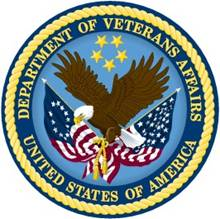 Version 3.0September 2004(Revised August 2014)Department of Veterans AffairsOffice of Information and TechnologyProduct DevelopmentRevision HistoryTable of ContentsNPPD User Manual	1Overview	1Using the NPPD Tools Menu	3Introduction	3PSAS HCPCS History (PH)	4Add/Edit HCPCS Synonyms (AE) (Supervisory Option)	5DSS HCPCS History (HH)	6HCPCS Inquiry (INQ)	7Print 2529-3 Worksheets (LPRT)	9Print 2529-3 Single Line (LSL)	12Print PSAS HCPCS List (MAP)	14Quick Edit 2319 Record (QED2)	15Print NPPD Single Line Detail (SL)	16Print NPPD Worksheets (PRT)	18Patch RMPR*3*51 – Enhancements (December 2000)	18Access the Print NPPD Worksheets (PRT) Option	19Print NPPD Worksheets (PRT)	20Appendix A – NPPD Groups and Lines	32New Activities	32Repair Activities	35Using Surgical Implants	36Appendix B - NPPD Levels	37Hierarchy	37Appendix C – Question and Answer	38NPPD Satellite Broadcast (Spring, 2000)	38Appendix D - Glossary	41NPPD User ManualOverviewContinued on next pageOverview, ContinuedUsing the NPPD Tools MenuIntroductionPSAS HCPCS History (PH)Add/Edit HCPCS Synonyms (AE) (Supervisory Option)DSS HCPCS History (HH)HCPCS Inquiry (INQ)Continued on next pageHCPCS Inquiry (INQ), ContinuedPrint 2529-3 Worksheets (LPRT)Continued on next pagePrint 2529-3 Worksheets (LPRT), ContinuedContinued on next pagePrint 2529-3 Worksheets (LPRT), ContinuedPrint 2529-3 Single Line (LSL)Continued on next pagePrint 2529-3 Single Line (LSL), ContinuedPrint PSAS HCPCS List (MAP)Quick Edit 2319 Record (QED2)Print NPPD Single Line Detail (SL)Continued on next pagePrint NPPD Single Line Detail (SL), ContinuedPrint NPPD Worksheets (PRT)Patch RMPR*3*51 – Enhancements (December 2000)Continued on next pageAccess the Print NPPD Worksheets (PRT) OptionContinued on next pagePrint NPPD Worksheets (PRT)---------------------------------------------------------------------------------------------------------------------------------100 A     MOTORIZED             – DEC 31, 1999        Page: 1---------------------------------------------------------------------------------------------------------------------------------NAME                SSN   HCPCS QTY  TYPE COST      DATE  ITEM                           HCPCS DES                    WHO  #---------------------------------------------------------------------------------------------------------------------------------PROSPATIENT1,NINE   0019  K0014 1    I C  8163.06   10/01 WHEELCHAIR-ELECTRIC           |OTHER POWER WHLCHR BASE      STA  172313PROSPATIENT2,TEN    0020  K0014 1    R C  1840.61   10/08 WHEELCHAIR-ELECTRIC           |OTHER POWER WHLCHR BASE      STA  173406 PROSPATIENT1,NINE   0019  K0014 1    R C  1989.7    10/28 WHEELCHAIR-ELECTRIC           |OTHER POWER WHLCHR BASE      STA  173451PROSPATIENT2,ONE    0021  K0014 1    I V  0         10/28 VAS-WHEELCHAIR,OTHER          |OTHER POWER WHLCHR BASE      ABC  175555PROSPATIENT2,TWO    0022  K0010 1    R V  0         11/01 VAS-ELECTRIC SCOOTERS         |STND WT FRAME POWER WHLCHR   STA  172313PROSPATIENT2,THREE  0023  K0014 1    I C  2274.44   11/24 WHEELCHAIR-ELECTRIC           |OTHER POWER WHLCHR BASE      STA  172313PROSPATIENT2,FOUR   0024  K0014 1    I C  6967.52   12/06 WHEELCHAIR-ELECTRIC           |OTHER POWER WHLCHR BASE      ABC  172313PROSPATIENT2,FIVE   0025  K0014 1    R C  *2478.54  12/16 WHEELCHAIR-ELECTRIC           |OTHER POWER WHLCHR BASE      ABC  172313PROSPATIENT2,SIX    0026  K0011 1    R C  4605.38   12/21 WHEELCHAIR-ELECTRIC           |STND WT PWR WHLCHR W CONTROL CFS  172313PROSPATIENT2,SEVEN  0027  K0011 1    I C  *6158.30  12/28 WHEELCHAIR-ELECTRIC           |STND WT PWR WHLCHR W CONTROL CFS  172313Continued on next pagePrint NPPD Worksheets (PRT), ContinuedContinued on next pagePrint NPPD Worksheets (PRT), ContinuedContinued on next pagePrint NPPD Worksheets (PRT), ContinuedREPORT OF NEW PROSTHETICS ACTIVITIESNEW ITEM COSTS, USED INVENTORY (VA) COST AS ZERO – DEC 31, 1999  STATION: HINES ISC VAMCLine  Item           VA   Com  Total Cost     Ave Com SC/OP  NSC/OP SC/IP NSC/IP   SP LEG A&A    PHC    ELG REF NEW     $ELG REFWHEELCHAIRS AND ACCESSORIES100 A MOTORIZED      2    8    10    34,478   4,310    3      3      1     3                     1      2       5       2274.44100 A1SCOOTERS       1    17   18    32,571   1,916    8      10                   1             2      6       16      10766.53100 B MANUAL CUSTOM  7    37   44    26,676   721      5      17     3     19      2             9      6       36      1604.29100 C MANUAL A/O     6    24   30    4,750    198      1      7      1     21      1      1      2      3       27      119.46100 D ACCESSORIES         86   86    1,011    12       11     29     7     29      4      4      14     7       44      83.86100 E CUSHION	      44   44    782      18       6      23     2     13      2      1      11     9       35      98.86100 F CUSHION CUSTOM      87   87    16,451   189      19     36     8     23      2      5      17     10      45      1904.45---------------------------------------------------------------------------------------------------------------------------------                     16   303  319   116,718           53     125    22    108     12     11     56     43      208     16851.89ARTIFICIAL LEGS200 A LEG IPOP .......Continued on next pagePrint NPPD Worksheets (PRT), ContinuedSTATION SUMMARY (NEW)                     VA        Com       Total     Cost      Ave Com   Elg Ref $----------------------------------------------------------------------------------                     1,457     4,655     6,112     $429,089  $92       $82,576----------------------------------------------------------------------------------                     SC/OP     NSC/OP    SC/IP     NSC/IP----------------------------------------------------------------------------------                     646       2756      148       1032----------------------------------------------------------------------------------                     SPEC LEG  A&A       PHC       ELG REF   NEW----------------------------------------------------------------------------------                     387       68        485       1692      3273----------------------------------------------------------------------------------                     Total Disability: 4,582      Unique SSN: 0000REPORT OF REPAIR PROSTHETICS ACTIVITIES – DEC 31, 1999  STATION: HINES ISC VAMCLine  Item           VA   Com  Total Cost     Ave Com SC/OP  NSC/OP SC/IP NSC/IP   SP LEG A&A    PHC    ELG REF NEW     $ELG REFWHEELCHAIRS AND ACCESSORIESR10   WHEELCHAIR     455  541  996   31,099   57      226    322    45    178      3      18     74     17              887.93---------------------------------------------------------------------------------------------------------------------------------                     455  541  996   31,099   57      226    322    45    178      3      18     74     17      0       887.93ARTIFICIAL LEGSR20 A LEG A/K        6    28   34    11,590   414     30     4                                   1                                 R20 B LEG B/K, PTB   25   45   70    24,877   553     47     19     1     1                      1      2               6937.53    R20 C LEG B/K, STD             0     0                                                                                  R20 D LEG ALL OTHER  7    4    11    2,153    538     4      3      1     3                      1                                  ---------------------------------------------------------------------------------------------------------------------------------                     38   77   115   38,620           81     26     2     4        0      0      3      2      0        6937.53ARTIFICIAL ARMS AND TERMINAL DEVICESR30   ART ARM,TOTAL .....Continued on next pagePrint NPPD Worksheets (PRT), ContinuedSTATION SUMMARY (REPAIR)                     VA        Com       Total     Cost      Ave Com   Elg Ref $-----------------------------------------------------------------------------------                     587       13420     14007     $138,073  $10       $13,541-----------------------------------------------------------------------------------                     SC/OP     NSC/OP    SC/IP     NSC/IP-----------------------------------------------------------------------------------                     552       1760      60        263-----------------------------------------------------------------------------------                     SPEC LEG  A&A       PHC       ELG REF   NEW-----------------------------------------------------------------------------------                     72        32        183       225       0-----------------------------------------------------------------------------------                     Total Disability: 2635-----------------------------------------------------------------------------------Continued on next pagePrint NPPD Worksheets (PRT), ContinuedContinued on next pagePrint NPPD Worksheets (PRT), ContinuedContinued on next pagePrint NPPD Worksheets (PRT), ContinuedContinued on next pagePrint NPPD Worksheets (PRT), ContinuedContinued on next pagePrint NPPD Worksheets (PRT), ContinuedContinued on next pagePrint NPPD Worksheets (PRT), ContinuedAppendix A – NPPD Groups and LinesNew ActivitiesRepair ActivitiesUsing Surgical ImplantsAppendix B - NPPD LevelsHierarchyAppendix C – Question and AnswerNPPD Satellite Broadcast (Spring, 2000)Q1 Why is there a separate NPPD line for Shipping Charges?A1 Shipping is calculated separately on each purchase order and is calculated   so as to not affect the actual cost of the product.Q2 Why is choosing the Transaction Type I, R or X important?A2 This is very important because the way NPPD works is similar in design to the old AMIS in that generally speaking if the item is purchased out of the FCP 910 account or repair/service account it is mapped in NPPD to the REPAIR section.  In order for that to appear there the transaction type - X must be used. If not the average cost for a product in the NEW table will be skewed.  This applies as well to rental of equipment and to the liquid and gas used in the oxygen program.  All of these transactions should be made using the transaction type - X. Q3 What transaction type do I use, because I rent my home oxygen equipment?A3 See above.Q4 What is the proper way to purchase a limb?  What is the calculation flag?  How does it work?  What items does it work with?A4 It is important to remember that artificial limbs and Surgical Implants are the only purchase transactions that work in this manner.  Remember every L Code used in the make up of a NEW or Implant limb should be used. For example:First, identify the Master Item File description of the base limb, for example PROSTHESIS, BELOW KNEE.  This will be used throughout the purchase process as your "ITEM".  The first PSAS HCPCS requested should be the basic L code used for the limb being purchased for example, L5300.  The second master item file ITEM would again be the same PROSTHESIS BELOW KNEE however, the PSAS HCPCS code will be the next code listed on your FL ADP 10-90 or limb quotation form or limb prescription.  This procedure should be used for each subsequent item listed on the 10-90.  Your percentage discount can be inserted at the end of this process by simply typing in the percentage of discount at the appropriate discount prompt.  The computer will automatically calculate this for you.  If you did the process correctly you should see one line entry on page #4 of the patients 2319.  Looking at that same line entry you should see compressed all of the L codes you listed. Q5 What is the patient ID# column on the NPPD report?A5 The patient ID# is a number used to identify the patient without the need for the patient name or Social Security number when a correction needs to be completed.  This is also a mechanism used to assist in patient privacy as this information is accessed by many individuals and the patient ID # limits access to this data.Q6 What HCPCS do I use when repairing a wheelchair, the code for the wheelchair or the code for the part being repaired or replaced?A6 When repairing an appliance such as a limb, brace, wheelchair, bed, patient lifter, etc. the easiest and most efficient way of recording this repair is to first select the Master Item File number for the item itself.  Use the HCPCS code for the item as though you were buying a new wheelchair.  You can describe the repairs in any manner you wish on the purchase document i.e.; parts and labor charges. When you get to the PSAS HCPCS prompt use the code for the new wheelchair as well.  When you get the prompt asking for the ITEM TYPE use the "X" identifying this as a REPAIR.  If done in this manner you repairs will be posted to the correct repair mapping table in NPPD.In the case of limbs, braces and wheelchair components you may also use the specific HCPCS code for the item being replaced as long as you use the ITEM TYPE of "X".Q7 How often should I review my facility's NPPD Report for errors?A7 It is imperative that this report be printed at a minimum monthly to insure accuracy of our data. Commonly accepted HCPCS codes can be used for billing purposes to private insurance companies.  If the data is accurate billing will be more readily acceptable to these firms.Q8 What do the asterisks mean that are located next to a cost on our NPPD worksheets?A8 The asterisk means that although a cost is present the transaction is not yet closed and the cost is subject to change. 	Q9 Why are the HCPCs recommended by the Prosthetic Data Validation Committee correct at times and are also the wrong ones during the same year and sometimes quarters?  How often do the HCPCs change?A9 HCPCS codes are the domain the HCFA (Health Care Finance Association) they update their codes on an annual basis every January.  The PDV committee meets on a quarterly basis beginning every January to review these changes. Every year HCFA deletes, changes and adds new codes.  Many products provided by the VA are not reimbursable by Medicare consequently many items we in Prosthetics issue do not have identifiable codes.  For this reason the PDV Committee established VA unique codes for these products.  We also utilize codes that HCFA has determined that they will no longer accept for reimbursement but are products the VA through the Prosthetic Service still provides.  Appendix D - GlossaryContinued on next pageDateVersionDescriptionAuthorAugust 2014RMPR*3.0*168Updates for ICD-10 Updated title page and revision historyNew PSAS HCPCS History report screen shot (p. 4) REDACTEDMar. 2012RMPR*3*169Updated description of NPPD Line 300F, 400X & 900 P.  Inactivated Line 300 C (pp. 32, 33)REDACTEDApr. 2011RMPR*3*164Eleven NPPD line changes (pp. 32, 33, 35)REDACTEDAug. 2010RMPR*3*159Add new NPPD line for:  R99 B       NONRESPONSE  (p. 35)REDACTEDMar. 2010RMPR*3*153Update description of NPPD Line 100 E CUSHION & 100 F CUSHION CUSTOM (pp. 16, 23, 27, 32)REDACTEDOct. 2008RMPR*3*144Update for the addition of the Biological Implants print options (pp. 12, 16)REDACTEDIntroductionThis manual covers the functionality of the National Prosthetics Patient Database (NPPD) Tools menu.  The NPPD Tools Menu, a VISTA based program, is used to routinely view, analyze, and validate the medical center PSAS (Prosthetic Sensory Aids Service) patient transaction data that is eventually transmitted to the NPPD.  The menu resides in  at the medical center level.  Targeted AudienceThis functionality is used by VISN staff, VISN Prosthetics Representatives, Prosthetics Program Managers and other Prosthetics staff.NPPD  StatementTo provide a clinical review, to increase quality, reduce costs, and improve efficiencies of the Prosthetics Program.Increase qualityIncrease the quality of the services to our veterans by providing a means to:Develop consistency in servicesReview prescription and management practicesDevelop trainingMonitor Home Medical EquipmentMeasure Performance Improvements.Reduce costsReduce costs by:Comparing costs system-wideIdentifying common items for consolidated contractingIdentifying costs for MCCF purposesImproving contracting cost benefit.Improve efficiencyImprove efficiency by:Validating the dataImproving budget managementDetermining where coding errors occur and providing trainingComparing unique SSNs for multiple site usage and item issue.Mapping HCPCSProsthetic HCPCS (Health Care and Finance Common Procedure Coding System) are mapped to the NPPD Groups/Lines, providing a means to analyze, validate, summarize, and report usage and cost at the medical center and national levels.  Processing Data for Ad Hoc Queries and ReportsNPPD data is rolled up at each facility and transmitted to Hines (central office).  The data is loaded into the SQL (Structured Query Language) Server.  The Prosthetics Clinical Management (PCM) team at Hines utilizes the SQL Server Enterprise Management to run queries against the data, providing a full range of reports for viewing and analysis.Menu OptionsThe NPPD Tools Menu contains options that allow you to review, analyze, and validate the Prosthetics data.  PSAS HCPCS History (PH)Add/Edit HCPCS Synonyms (AE - Supervisory Option)DSS HCPCS History (HH)HCPCS Inquiry (INQ)Print 2529-3 Worksheets (LPRT)Print 2529-3 Single Line (LSL)Print PSAS HCPCS List (MAP)Print NPPD Worksheets (PRT)Quick Edit 2319 Record (QED2)Print NPPD Single Line Detail (SL)Prosthetics Official Menu   PU     Purchasing ...   DD     Display/Print ...   UT     Utilities ...   AM     AMIS ...   SU     Suspense ...   CO     Correspondence ...   SC     Scheduled Meetings and Home/Liaison Visits ...   PS     Process Form 2529-3 ...   EL     Eligibility Inquiry   ET     PSC/Entitlement Records ...   HO     Home Oxygen Main Menu ...   INV    Pros Inventory  ...   ND     NPPD Tools ...   OC     CoreFLS Order Control   VR     VERIFY/REPAIR PURCHASE CARD NUMBERSelect Prosthetic Official's Menu Option: ND <Enter> NPPD ToolsNPPD Tool Menu   PH     PSAS HCPCS History   AE     Add/Edit HCPCS Synonyms   HH     DSS HCPCS History   INQ    HCPCS Inquiry   LPRT   Print 2529-3 Worksheets   LSL    Print 2529-3 Single Line   MAP    Print PSAS HCPCS List   PRT    Print NPPD Worksheets   QED2   Quick Edit 2319 Record   SL     Print NPPD Single Line DetailSelect NPPD Tools Option:PurposeUse the PSAS HCPCS History (PH) option to request a report on any HCPCS code (including VA unique codes, such as: VA, BA, DL, and SI).  This option is useful for reporting issuance, total cost, and vendors for selected PSAS HCPCS over a date range.  Note:	The Site prompt will not appear unless you have more that one site in the Prosthetic Site Parameter file.  If it does appear, enter your station name.Screen sampleBelow is a sample screen.  Text that is in bold is a user entry.   PH     PSAS HCPCS History   AE     Add/Edit HCPCS Synonyms   HH     DSS HCPCS History   INQ    HCPCS Inquiry   LPRT   Print 2529-3 Worksheets   LSL    Print 2529-3 Single Line   MAP    Print PSAS HCPCS List   PRT    Print NPPD Worksheets   QED2   Quick Edit 2319 Record   SL     Print NPPD Single Line DetailSelect NPPD Tools Option: PH <ENTER> PSAS HCPCS HistorySITE: Hines Development System//  <ENTER>Select PSAS HCPCS (1): VA102     AIR CONDITIONER Select PSAS HCPCS (2): <ENTER>Beginning Date: T-30//T-365 <ENTER> ()Ending Date: TODAY//T <ENTER> ()DEVICE: HOME// <ENTER> (Enter a printer or press the <ENTER> key to view)  Right Margin: 80// <ENTER>PSAS HCPCS History report samplePSAS HCPCS HISTORY:A4365                                       STA      PAGE 4REQUEST DATE   PATIENT NAME   SSN   VENDOR             JAN 01, 1992-DEC 31, 2020================================================================================MAR 30, 2020   PROSPATIENT,ONE  O    0000ITEM: ACETAMINOPHEN W/CODE QTY:       TOTAL COST:    0.00   INITIAL ISSUEINITIATOR: ICD10 Code: A01.09  Typhoid fever with other complicationsTOTAL DOLLARS SPENT ON THIS HCPCS: $    0.00 TOTAL QUANTITY ISSUED:    0PurposeA supervisor in the system can add or edit a HCPCS synonym using the Add/Edit HCPCS Synonyms (AE) from the NPPD Tools (ND) menu as shown below.StepsTo add a HCPCS synonym, follow these sample steps:StepAction1 for the NPPD Tools menu from the Prosthetic Official’s Menu, and press <Enter>.2Type AE for the Add/Edit HCPCS Synonyms option, and press <Enter>.3At the Select NATIONAL PROSTHETICS ITEM FILE HCPCS: prompt, type two question marks to display a list of HCPCS, and press <Enter> or enter the HCPCS code and press <Enter> (as shown below and skip to step #6).4Type “^” to stop the list from displaying (if necessary).5You can now type the HCPCS at the prompt, and press <Enter>.6Type the synonym at the Select SYNONYM prompt, and press <Enter>.7A message displays asking if you are adding the name as a new SYNONYM for the first time for the Prosthetic HCPCS code.  (The default is No.)8Press <Enter> for No or type a “Y” for Yes and press <Enter>.9The Select SYNONYM prompt displays again for you to select another synonym for the same HCPCS.  Press <Enter> to bypass.Screen sample   PH     PSAS HCPCS History   AE     Add/Edit HCPCS Synonyms   HH     DSS HCPCS History   INQ    HCPCS Inquiry   LPRT   Print 2529-3 Worksheets   LSL    Print 2529-3 Single Line   MAP    Print PSAS HCPCS List   PRT    Print NPPD Worksheets   QED2   Quick Edit 2319 Record   SL     Print NPPD Single Line DetailSelect NPPD Tools Option: AE <Enter>   Add/Edit HCPCS SynonymsSelect NATIONAL PROSTHETICS ITEM FILE HCPCS: A4402  <Enter>   LUBRICANT PER OUNCE         Select SYNONYM: LUBE/OZ  <Enter>  Are you adding 'LUBE/OZ' as a new SYNONYM (the 1ST for this PROSTHETIC HCPCS)? No// Y  <Enter>  (Yes)Select SYNONYM:  <Enter>Select NATIONAL PROSTHETICS ITEM FILE HCPCS:PurposeThe DSS HCPCS History (HH) option only reflects the same data that DSS extracts (excluding VA unique HCPCS).  This option is useful for reporting issuance, total cost, and vendors for selected DSS HCPCS over a date range. Note:	The Site prompt will not appear unless you have more that one site in the Prosthetic Site Parameter file.  If it does appear, enter your station name.Screen sample   PH     PSAS HCPCS History   AE     Add/Edit HCPCS Synonyms   HH     DSS HCPCS History   INQ    HCPCS Inquiry   LPRT   Print 2529-3 Worksheets   LSL    Print 2529-3 Single Line   MAP    Print PSAS HCPCS List   PRT    Print NPPD Worksheets   QED2   Quick Edit 2319 Record   SL     Print NPPD Single Line DetailSelect NPPD Tools Option: HH <ENTER> DSS HCPCS HistorySITE: HINES CIOFO// <Enter>Select HCPCS (1): A4254   <Enter>   for glucose monitor     Select HCPCS (2): <Enter>Beginning Date: T-30//T-1200 <ENTER> ()Ending Date: TODAY// <ENTER> ()DEVICE: HOME// (Enter a printer or press the <Enter> key to view)DSS HCPCS History report sampleHCPCS HISTORY: A4254			                       STA nnn  PAGE 1REQUEST DATE   PATIENT NAME       SSN  VENDOR      MAY 11, 2001-=============================================================================   PROSPATIENT,TWO    0002 ABBOTT LABORATORIESITEM: SHOE COMPONENTS            QTY:    1  TOTAL COST:  220.00 INITIAL ISSUEINITIATOR:     PROSPROVIDER,TWO     PROSPATIENT,TWO    0002 ABBOTT LABORATORIESITEM: SHOE COMPONENTS            QTY:    1  TOTAL COST:   55.00 INITIAL ISSUEINITIATOR:     PROSPROVIDER,TWO...TOTAL DOLLARS SPENT ON THIS HCPCS: $ 13716.41 TOTAL QUANTITY ISSUED:   33VA Unique HCPCSVA unique HCPCS cannot be displayed through the DSS HCPCS History (HH) option, but can be in the PSAS HCPCS History (PH) option.PurposeUse the HCPCS Inquiry (INQ) option for a brief view of information on a selected HCPCS.  You can display information on one HCPCS Code at a time.Screen sample   PH     PSAS HCPCS History   AE     Add/Edit HCPCS Synonyms   HH     DSS HCPCS History   INQ    HCPCS Inquiry   LPRT   Print 2529-3 Worksheets   LSL    Print 2529-3 Single Line   MAP    Print PSAS HCPCS List   PRT    Print NPPD Worksheets   QED2   Quick Edit 2319 Record   SL     Print NPPD Single Line DetailSelect NPPD Tools Option: INQ <Enter>   HCPCS InquirySelect NATIONAL PROSTHETICS ITEM FILE HCPCS: A4254  <Enter>    FOR GLUCOSE MONITOR DEVICE: ;132;999 <Enter>  TELNET  <Enter>Output sampleNATIONAL PROSTHETICS ITEM FILE LIST                                         1------------------------------------------------------------------------------HCPCS: A4254                          SHORT NAME:  FOR GLUCOSE MONITOR  STATUS: ACTIVE                      NPPD NEW CODE: 910 A                   SYNONYM: SYNONYM:  for GMSYNONYM: BATT for GMDESCRIPTION: REPLACEMENT , ANY TYPE, FOR USE WITH MEDICALLY NECESSARY HO DESCRIPTION: GLUCOSE MONITOR OWNED BY PATIENT, EACH                             ITEM:  FOR GLUCOSE MONITO/COMMERCIALSelect NATIONAL PROSTHETICS ITEM FILE HCPCS: Wide screen viewing and printingYou can change the size of the column output on your terminal (depending on your terminal type) by typing the following at the Device prompt:  ;132;999Field descriptionsSee the next page for a description of each field on the sample output shown above.Definition of fieldsBelow are the HCPCS field names and a description for each.FieldDescriptionShort NameName used most often in reports and for selection.CPT (if available)The Current Procedural Terminology Code assigned to the HCPCS.StatusActive or Inactive.  An active HCPCS is selectable when entering a HCPCS for a new transaction.NPPD Repair CodeUsed in mapping the HCPCS.  This appears under Repair Activities on the NPPD worksheets.NPPD New CodeUsed in mapping the HCPCS.  This appears under New Activities on the NPPD worksheets.Inventory or Calculation Flag (if shown)Determines whether or not a HCPCS is used as a Main Component to display the entire cost of a purchase, when multiple items within the purchase make up a whole (e.g., when purchasing a limb or surgical implants).  Depending on the HCPCS code selected whether there will be an Inventory flag or a Calculation flag that displays in the output.Pre-determined Lab Time Used to track lab employee time and salary for dispensing stock.  (Note:  This field is available but does not currently display in the output; may be used for future development.)SynonymAnother name for the HCPCS.DescriptionA longer name/description of the HCPCS.ItemAn Item or Appliance kept in the Pros Master Item file.PurposeThe Print 2529-3 Worksheets (LPRT) option from the NPPD Tools Menu provides the following worksheets:Detail Lab reportsBrief Lab reports You can enter a date range for the report to be displayed or printed.  The Detail report displays an “L” in the Line column.  For example, a scooter has the Line code of “100 A1” and it displays “100 A1L.”  The “L” signifies that the item is a Lab item.  This report will display a number of the items issued either in the VA or the Commercial column.  The Cost column includes labor hours and material used.  If there is an asterisk in this column, then the order is still open and not complete.  Cost may not be associated with it until it has been completed.2529-3 Worksheets - Detail sample   PH     PSAS HCPCS History   AE     Add/Edit HCPCS Synonyms   HH     DSS HCPCS History   INQ    HCPCS Inquiry   LPRT   Print 2529-3 Worksheets   LSL    Print 2529-3 Single Line   MAP    Print PSAS HCPCS List   PRT    Print NPPD Worksheets   QED2   Quick Edit 2319 Record   SL     Print NPPD Single Line DetailSelect NPPD Tools Option: LPRT  <Enter> Print 2529-3 WorksheetsSITE: Hines Development System//   <Enter>               499Enter Date to Start NPPD Calculations From: T-30 <Enter> (APR 08, 2001)Enter End Date: T <Enter> ()      2529-3 Form Type Only      =====================      This Represents Prosthetic Lab Transactions     Select one of the following:          D         DETAIL          B         BRIEFType of Report: DETAIL// D <Enter>   DETAILDEVICE: HOME// ;132;999 <Enter>    TELNETPrinting widthYou can change the printing width for a 132 right margin by entering:  ;132;999.Station SummaryBelow is a sample of the Station Summary for the Lab Detail Report.2529-3 Worksheet (Station Summary) sampleREPORT OF 2529-3 NEW PROSTHETICS ACTIVITIES2529-3 LAB DETAIL - MAY 08, 2001          STATION:  VAMCSTATION SUMMARY (2529-3 NEW ACTIVITIES)                     VA        Com       Total     Cost    Ave Com   Elg Ref $------------------------------------------------------------------------------                     233       458        691      $659       $118      $7,415------------------------------------------------------------------------------                     SC/OP     NSC/OP    SC/IP     NSC/IP------------------------------------------------------------------------------                     38        377       4         94------------------------------------------------------------------------------                     SPEC LEG  A&A       PHC       ELG REF   NEW------------------------------------------------------------------------------                     50        9         71        409       332------------------------------------------------------------------------------                     Total Disability: 513   Unique SSN: 0000Station SummaryBelow is a sample of the Lab Detail Report.2529-3 Worksheet (Detail) sampleREPORT OF 2529-3 NEW PROSTHETICS ACTIVITIES2529-3 LAB DETAIL - APR 24, 2001          STATION:  VAMCLine   Item          VA   Com  Total Cost     Ave Com SC/OP  NSC/OP SC/IP NSC/IP2529-3 WHEELCHAIRS AND ACCESSORIESR10L   WHEELCHAIR    178       178   5,104             50     77     10     41------------------------------------------------------------------------------                     178  0    178   5,104             50     77     10     412529-3 ARTIFICIAL LEGSR20 AL LEG A/K       1         1     22                              1      R20 BL LEG B/K, PTB  9         9     109               4      3             2R20 CL LEG B/K, STD            0     0                                      Brief WorksheetBelow is the sample worksheet for a BRIEF 2529-3 Worksheet.Brief 2529-3 Worksheet Sample   PH     PSAS HCPCS History   AE     Add/Edit HCPCS Synonyms   HH     DSS HCPCS History   INQ    HCPCS Inquiry   LPRT   Print 2529-3 Worksheets   LSL    Print 2529-3 Single Line   MAP    Print PSAS HCPCS List   PRT    Print NPPD Worksheets   QED2   Quick Edit 2319 Record   SL     Print NPPD Single Line DetailSelect NPPD Tools Option: LPRT  <Enter> Print 2529-3 WorksheetsSITE: Hines Development System//  <Enter>            Enter Date to Start NPPD Calculations From:  <Enter> ()Enter End Date: T <Enter>  ()      2529-3 Form Type Only      =====================      This Represents Prosthetic Lab Transactions     Select one of the following:          D         DETAIL          B         BRIEFType of Report: DETAIL// BRIEF <Enter>DEVICE: HOME// ;132;999 <Enter>  TELNETSample Brief outputREPORT OF 2529-3 NEW PROSTHETICS ACTIVITIES2529-3 LAB BRIEF -           STATION: Hines Development SystemLine   Item        VA   Com  Total Cost     Ave Com SC/OP  NSC/OP SC/IP NSC/IP2529-3 HOME DIALYSIS PROGRAM920  HOME DIAL EQP           0     0                                      920 BL HOME DIAL SUP 14        14    0                 12     2             ------------------------------------------------------------------------------                     14   0    14    0                 12     2      0      0Printing width for Detail and Brief WorksheetsIt is recommended to send the 2529-3 Worksheets (LPRT) to a device that will display and print a 132 right margin.  This will not only ensure that you get the entire report, it will also expand the length of some of the data (e.g., Item and HCPCS Description on the Detail Worksheet) to make it more legible.PurposeThe Print 2529-3 Single Line (LSL) option provides detail information on a single NPPD Line from a specific NPPD Group within a specified date range.Screen Sample   PH     PSAS HCPCS History   AE     Add/Edit HCPCS Synonyms   HH     DSS HCPCS History   INQ    HCPCS Inquiry   LPRT   Print 2529-3 Worksheets   LSL    Print 2529-3 Single Line   MAP    Print PSAS HCPCS List   PRT    Print NPPD Worksheets   QED2   Quick Edit 2319 Record   SL     Print NPPD Single Line DetailSelect NPPD Tools Option: LSL <Enter> Print 2529-3 Single LineSITE: Hines Development System//  <Enter>                 499Enter Date to Start NPPD Calculations From: T-1200 <Enter> ()Enter End Date: T <Enter> ()     1.   2529-3 WHEELCHAIRS AND ACCESSORIES     2.   2529-3 ARTIFICIAL LEGS     3.   2529-3 ARTIFICIAL ARMS AND TERMINAL DEVICES     4.   2529-3 BRACES AND ORTHOTICS     5.   2529-3 SHOES/ORTHOTICS     6.   2529-3 NEUROSENSORY AIDS     7.   2529-3 RESTORATIONS     8.   2529-3 OXYGEN AND RESPIRATORY     9.   2529-3 MEDICAL EQUIPMENT     10.  2529-3 ALL OTHER SUPPLIES AND EQUIPMENT     11.  2529-3 HOME DIALYSIS PROGRAM     12.  2529-3 ADAPTIVE EQUIPMENT     13.  2529-3 HISA     14.  2529-3 SURGICAL IMPLANTS     15.  2529-3 MISC     16.  2529-3 REPAIR     17.  2529-3 BIOLOGICAL IMPLANTSSelect 2529-3 NPPD Group :  (1-16): 15  <Enter>     1.   999 AL  AL/OTH ITEMS     2.   999 XL  HCPCS NOT GRP     3.   999 ZL  NO HCPCSSelect 2529-3 NPPD Line :  (1-3): 1  <Enter>DEVICE: HOME// <Enter>   TELNET   <Enter>2529-3 Single Line SampleBelow is a 2529-3 Single Line (LSL) sample output.----------------------------------------------------------------------------------------999     AL/OTH ITEMS             - MAY 08, 2001                Page: 20----------------------------------------------------------------------------------------NAME               SSN   HCPCS QTY  TYPE COST      DATE  ITEM          HCPCS DES     WHO----------------------------------------------------------------------------------------PROSPATIENT,THREE  0003  E0191 2    I C   22.45    06/29 WAFFLE-FOOT  |PROTECTOR HE  KMLPROSPATIENT,FOUR   0004  L8440 1    S C   22.56    07/01 SHRINKER-ST  |SHRINKER BEL  JRCPROSPATIENT,FIVE   0005  L8440 1    R C   22.56    07/14 SHRINKER-ST  |SHRINKER BEL  JRCPROSPATIENT,SIX    0006  L8420 6    I V  *50.41    07/16 SOCK-STUMP-  |SOCK, PROSTH  SLSPROSPATIENT,SEVEN  0007  L8420 6    R C   47.78    07/16 SOCK-STUMP-  |SOCK, PROSTH  JRCPROSPATIENT,EIGHT  0008  L8420 1    R C   12.66    07/20 SOCK-STUMP-  |SOCK, PROSTH  JRCPROSPATIENT,NINE   0009  L8420 12   I C   95.24    07/23 SOCK-CAST-H  |SOCK, PROSTH  JRCPROSPATIENT,TEN    0010  L8420 6    I C   40.16    07/23 SOCK-STUMP-  |SOCK, PROSTH  JRCPROSPATIENT1,ONE   0011  L8420 6    I C   40.16    07/23 SOCK-STUMP-  |SOCK, PROSTH  JRCPROSPATIENT1,TWO   0012  L8400 3    I C   66.44    07/23 SHEATH-SILO  |SHEATH, BELO  JRCPROSPATIENT1,THREE 0013  L8400 6    R C   14.66    07/26 SHEATH-NYLO  |SHEATH, BELO  JRCPROSPATIENT1,FOUR  0014  L8420 12   R C   95.24    07/26 SOCK-CAST-H  |SOCK, PROSTH  JRCPROSPATIENT1,FIVE  0015  L8420 6    R C   59.18    07/26 SOCK-STUMP-  |SOCK, PROSTH  JRCPROSPATIENT1,SIX   0016  L8420 1    I C   14.83    07/26 SOCK-STUMP-  |SOCK, PROSTH  JRCPurposeUse the Print PSAS HCPCS List (MAP) option to print the entire list of HCPCS from the Prosthetic HCPCS file #661.1.  This includes VA Unique and standard HCPCS codes.  Press the <Enter> key to continue to display the list or type the up carat (^) to quit the display and exit display-mode which returns you to the NPPD Menu.Sample screen   PH     PSAS HCPCS History   AE     Add/Edit HCPCS Synonyms   HH     DSS HCPCS History   INQ    HCPCS Inquiry   LPRT   Print 2529-3 Worksheets   LSL    Print 2529-3 Single Line   MAP    Print PSAS HCPCS List   PRT    Print NPPD Worksheets   QED2   Quick Edit 2319 Record   SL     Print NPPD Single Line DetailSelect NPPD Tools Option: MAP <Enter> Print PSAS HCPCS ListDEVICE: <Enter>  TELNET    Right Margin: 80//  <Enter>Prosthetics HCPCS List reportPROSTHETIC HCPCS LIST                                PAGE 1                                          NPPD    NPPD                                          NEW     REPAIR  HCPCS     ITEM NAME                       CODE    CODE    COMPONENT------------------------------------------------------------------------------V5273     ASSISTIVE LISTENING DEVICE      600 F   R60 D   V5274     ASSISTIVE LEARNING DEVICE       600 F   R60 D   V5275     EAR IMPRESSION, EACH            600 E           V5298     HEARING AID NOC                 600 B   R60 C   V5299     HEARING SERVICE                 600 E   R90     V5336     REPAIR COMMUNICATION DEVICE             R90     VA102     AIR CONDITIONER                 900 K   R80 C   VA103     LIFT, SCOOTER                   100 G   R10 B   *VA104     LIFT, PORCH                     900 K   R80 C   VA105     LIFT, WHEELCHAIR (VAN)          100 H   R10 C   VA106     RAMP, PORTABLE                  900 K   R80 C   VA107     LIFELINE MEDIC ALERT            900 K   R80 C   VA108     STAIR LIFT/GLIDE                900 K   R80 C   VA109     CARRIER, WHEELCHAIR             100 G   R10 B   *Main Component For calculation purposes, the Main Component column contains a number of items that make up the whole.  ExampleWhen a purchase order for a limb is created, each component of the limb (foot, knee, material, sockets, etc.) is explained in the order.  However, a main component HCPCS code defines it as a “below-knee prosthesis.”  The calculated cost of the entire purchase is displayed next to the main component in reports.PurposeUse the Quick Edit 2319 Record (QED2) option to correct coding errors for either the PSAS HCPCS or the type of transaction.  You can select a record to edit by entering either the record number or the patient name.  The record number (#) can be found using the following options:Print NPPD Worksheets (Detail) (PRT)Print NPPD Single Line Detail (SL)ExampleBelow is a sample screen.Quick Edit 2319 Record sample   PH     PSAS HCPCS History   AE     Add/Edit HCPCS Synonyms   HH     DSS HCPCS History   INQ    HCPCS Inquiry   LPRT   Print 2529-3 Worksheets   LSL    Print 2529-3 Single Line   MAP    Print PSAS HCPCS List   PRT    Print NPPD Worksheets   QED2   Quick Edit 2319 Record   SL     Print NPPD Single Line DetailSelect NPPD Tools Option: QED2 <ENTER> Quick Edit 2319 RecordSelect NUMBER, or Patient:   NAME,PATIENT  (or enter a record number (#) found on either the “Print NPPD Worksheets” (Detail) report or the “Print NPPD Single Line Detail” report.)         ...OK? Yes// <Enter>  (Yes)TYPE OF TRANSACTION: INITIAL ISSUE// ?? <Enter>     This set of codes will tell what kind of transaction this request     is.  The possibilities all fall under the VAF 10-7306a listings     except for the repair.     Choose from:        I        INITIAL ISSUE       R        REPLACE       S        SPARE       X        REPAIRTYPE OF TRANSACTION: INITIAL ISSUE// R  <Enter>   REPLACEPSAS HCPCS: L3001// L5100  <Enter>  MOLDED SOCKET SHIN SACH FOOTOLD CPT MODIFER: LT  <Enter>NEW CPT MODIFIER: <Enter>Would You like to Edit another Entry (Y/N)? NO  <Enter>PurposeLike the Detail Report under Print NPPD Worksheets (PRT) option, the Print NPPD Single Line Detail (SL) option prints the same data, but it is sorted by the NPPD Line.  See Appendix A – NPPD Groups and Lines for a listing of the mapped NPPD Groups and Lines.Note:	The Site prompt will not appear unless you have more that one site in the Prosthetic Site Parameter file.  If it does appear, enter your station name.Example   PH     PSAS HCPCS History   AE     Add/Edit HCPCS Synonyms   HH     DSS HCPCS History   INQ    HCPCS Inquiry   LPRT   Print 2529-3 Worksheets   LSL    Print 2529-3 Single Line   MAP    Print PSAS HCPCS List   PRT    Print NPPD Worksheets   QED2   Quick Edit 2319 Record   SL     Print NPPD Single Line DetailSelect NPPD Tools Option: SL <Enter> Print NPPD Single Line DetailSITE: HINES ICS VAMC//  <Enter>                               Enter Date to Start NPPD Calculations From: T-1500 <Enter> ()Enter End Date: T  <Enter>   (AUG 24, 2004)     1.   WHEELCHAIRS AND ACCESSORIES     2.   ARTIFICIAL LEGS     3.   ARTIFICIAL ARMS AND TERMINAL DEVICES     4.   BRACES AND ORTHOTICS     5.   SHOES/ORTHOTICS     6.   NEUROSENSORY AIDS     7.   RESTORATIONS     8.   OXYGEN AND RESPIRATORY     9.   MEDICAL EQUIPMENT     10.  ALL OTHER SUPPLIES AND EQUIPMENT     11.  HOME DIALYSIS PROGRAM     12.  ADAPTIVE EQUIPMENT     13.  HISA     14.  SURGICAL IMPLANTS     15.  MISC     16.  REPAIR     17.  BIOLOGICAL IMPLANTS  Select NPPD Group :  (1-16): 1 <Enter>     1.   100 A   MOTORIZED     2.   100 A1  SCOOTERS     3.   100 B   MANUAL CUSTOM     4.   100 C   STANDARD     5.   100 D   ACCESSORIES     6.   100 E   CUSHION      7.   100 F   CUSHION CUSTOMSelect NPPD Line :  (1-7): 3  <Enter>DEVICE: HOME// <Enter>  TELNET  <Enter>ExampleBelow is a screen sample.Sample report output100 B     MANUAL CUSTOM                 -         Page: 1---------------------------------------------------------------------------------------NAME               SSN   HCPCS QTY  TYPE COST      DATE  ITEM         HCPCS DES     WHO---------------------------------------------------------------------------------------PROSPATIENT1,SEVEN 0017  K0005 1    I C  *232.75   07/19 WHEELCHAIR   |ULTRALIGHTWE  PROSPATIENT1,SEVEN 0017  K0004 1    I C   1000     12/15 WHEELCHAIR   |HIGH STRENGT  PROSPATIENT,THREE  0003  K0003 1    I C   100      08/21 WHEELCHAIR-  |LIGHTWEIGHT   APPROSPATIENT,THREE  0003  K0003 2    I C   200      08/23 WHEELCHAIR   |LIGHTWEIGHT   APPROSPATIENT,THREE  0003  K0003 1    I C   100      08/23 WHEELCHAIR   |LIGHTWEIGHT   APPROSPATIENT1,SEVEN 0017  K0005 1    I C   220      09/21 WHEELCHAIR   |ULTRALIGHTWE  PROSPATIENT,THREE  0003  K0005 1    I C  *1.00     06/12 WHEELCHAIR   |ULTRALIGHTWE  PROSPATIENT1,EIGHT 0018  K0005 4    I C   880      12/23 WHEELCHAIR   |ULTRALIGHTWE  PROSPATIENT1,EIGHT 0018  K0005 2    I C   420      12/23 WHEELCHAIR   |ULTRALIGHTWE  PROSPATIENT1,EIGHT 0018  K0005 1    I C   210      12/23 WHEELCHAIR   |ULTRALIGHTWE  PROSPATIENT1,EIGHT 0018  K0005 1    R C   1300     01/06 WHEELCHAIR   |ULTRALIGHTWE  PROSPATIENT1,EIGHT 0018  K0005 1    I C   1300.00  01/08 WHEELCHAIR   |ULTRALIGHTWE  PROSPATIENT1,EIGHT 0018  K0005 1    I C   300.00   01/14 WHEELCHAIR   |ULTRALIGHTWE  PROSPATIENT1,EIGHT 0018  K0005 2    I C   600      01/14 WHEELCHAIR   |ULTRALIGHTWE  Enter RETURN to continue or '^' to exit:Asterisk (*)When the "*" is displayed as in the Cost column, this means that that item is “still open/not closed” and that the cost is an estimated approximate cost.  When the transaction is closed, then a final cost displays.Cross ReferenceSee “Print NPPD Worksheets” (next page) for a description of the data that appears in this report.  Patch RMPR*3*51 (December, 2000)The Print NPPD Worksheets (PRT) option was enhanced in Patch RMPR*3*51 (December 2000).  The purpose of changing this function is that issues from stock will accommodate 50 percent valuation, and the NPPD Reports needed to reflect this inventory calculation.Note:  If a site does not enter USED equipment information into the Prosthetic Inventory package, the NPPD Reports will report ZERO dollars in the USED equipment category.  The BRIEF BOTH SUMMARY Report will display the NEW dollars only since USED inventory was not included.PurposeThe Print NPPD Worksheets (PRT) option provides Brief and Detail NPPD worksheets.  They are divided into the following two basic parts with a station summary of each:New Activities Repair Activities.The above are further broken down by each mapped NPPD Group with a summary of each.  Examples of NPPD Groups are:Wheelchairs and AccessoriesArtificial Legs, etc.Within each NPPD Group, there is an NPPD Line with a summary.  Examples of NPPD Lines are:ScootersManual Custom, etc.OverviewYou can access the Print NPPD Worksheets (PRT) option from the NPPD Tools Menu.  NPPD Tools Menu ScreenSelect Prosthetic Official's Menu Option: ND  NPPD Tools   PH     PSAS HCPCS History   AE     Add/Edit HCPCS Synonyms   HH     DSS HCPCS History   INQ    HCPCS Inquiry   LPRT   Print 2529-3 Worksheets   LSL    Print 2529-3 Single Line   MAP    Print PSAS HCPCS List   PRT    Print NPPD Worksheets   QED2   Quick Edit 2319 Record   SL     Print NPPD Single Line DetailFilter Criteria Tip/Hints!!!!!!When the Print NPPD Worksheets menu option is presented, you will view NPPD New and Repair Worksheets with the following:Six (6) choices (See 1-6 reports below.)Three (3) filter criteria (See Sort options below.)Two (2) output options – 1) Brief Summary and 2) Detail and SummaryPrint NPPD Worksheets ScreenFilter CriteriaOutput OptionsSelect NPPD Tools Option: PRT <Enter> Print NPPD WorksheetsSITE: Hines Development System//   <Enter>              499  <Enter>Enter Date to Start NPPD Calculations From: T-90 <Enter> ()Enter End Date: T  <Enter>  ()Sort Options ------------ 2 or 5 = USED INVENTORY ONLY (NEW REPORT) 1 or 4 = NEW ITEM COSTS, USED INVENTORY (VA) COST AS ZERO,          (PREVIOUS BRIEF/DETAILED NPPD REPORT) 3 or 6 = NEW AND USED COST, BOTH DOLLAR AMOUNTS TOTALED (NEW REPORT)     Select one of the following:          1         BRIEF NEW SUMMARY          2         BRIEF USED SUMMARY          3         BRIEF BOTH SUMMARY          4         DETAIL & NEW SUMMARY        (This is the default report)          5         DETAIL & USED SUMMARY          6         DETAIL & BOTH SUMMARYType of Report: DETAIL & NEW SUMMARY//  <Enter to accept the default report>Detail worksheetThe Print NPPD Worksheets (PRT) option provides a Detail worksheet.  The Detail worksheet adds an itemized listing for each NPPD Line within the NPPD Group, so every transaction for the date range selected is displayed.  See Appendix A – NPPD Groups and Lines for a listing of NPPD Groups and their NPPD Lines.Note:	The Site prompt will not appear unless you have more than one site in the Prosthetic Site Parameter file.  If it does appear, enter your station name.Print PromptDEVICE: HOME// <Enter>  (Enter a printer, 132 column)Note:  Send this report to a device that will print a 132-column output.  This will not only ensure that you get the entire report, it will also expand the length of some of the data (e.g., Item and HCPCS DES in the Detail Worksheet) to make it more legible.Detail Report ExampleBelow is an example of a Detail and New Summary (4) report showing each transaction within an NPPD Line.Definition of fieldsBelow are the HCPCS field names/column headers and a description of each field from a Detail Report.Field/Column HeadingDescriptionNamePatient’s last name.SSNLast four digits of the patient’s SSN.HCPCSHCPCS code.QtyNumber issued.TypeA first-time issue, a repair of a previous issue, a spare, or a replacement of a stock item:Initial = ISpare = SReplace = RRepair = XTypeBelow is more detail for the Type column/field.Type ColumnNew ActivitiesRepair Activities  First Initial =  I (Initial)  R (Replacement)  S (Spare)  X (Repair)  Second Initial =  C (Commercial)  V (VA)  C (Commercial)  V (VA)Field definitions (continued)Below are field names/column headers and a description for each from a Detail Report.Field/Column HeadingDescriptionCostCost of the issue.*Cost*Transaction is still open and cost is subject to change when it closes out.DateThe date the data entry was done.ItemAn Item or Appliance kept in the Pros Master Item file.HCPCS DesThe HCPCS description for the item.WhoThe initials of person that created the transaction.#The record number.  (Note: This number can be used instead of the patient to look up a specific transaction.)Brief New Summary (1) Option The Brief New Summary (1) option produces the same Summary Report as what used to be known as the Brief Report (shown below).  This report summarizes the total cumulative data for all the NPPD lines and the dollars being spent for a specific site and date range.Note:  USED inventory costs are not included on this report; only NEW inventory item costs as stated on the second line of the report.Brief New Summary Screen(The second line of this report is filter criteria.  You will see this line if you select either Option #1 or Option #4.)          1         BRIEF NEW SUMMARY          2         BRIEF USED SUMMARY          3         BRIEF BOTH SUMMARY          4         DETAIL & NEW SUMMARY          5         DETAIL & USED SUMMARY          6         DETAIL & BOTH SUMMARYType of Report: DETAIL & NEW SUMMARY// 1 BRIEF NEW SUMMARYDEVICE: HOME//   TELNETREPORT OF NEW PROSTHETICS ACTIVITIESNEW ITEM COSTS, USED INVENTORY (VA) COST AS ZERO -           STATION: Hines Development SystemNew ActivitiesBelow is an example of Station Summary of New Activities:Unique SSNThe Unique SSN is a total for the selected date range and includes both New and Repair items.Repair ActivitiesBelow is a screen example of Repair Activities.Station Summary of Repair ActivitiesBelow is an example of Station Summary of Repair Activities:Brief Used Summary (2) OptionThe Brief Used Summary (2) option produces the NPPD Report showing only USED equipment dollars.  No NEW inventory dollars are included on this report.Note:  Do not use this report for budgeting purposes as USED equipment has a 50 percent value in NPPD.Brief Used Summary Report sample          1         BRIEF NEW SUMMARY          2         BRIEF USED SUMMARY          3         BRIEF BOTH SUMMARY          4         DETAIL & NEW SUMMARY          5         DETAIL & USED SUMMARY          6         DETAIL & BOTH SUMMARYType of Report: DETAIL & NEW SUMMARY// 2  BRIEF USED SUMMARYDEVICE: HOME//   TELNETSTATION SUMMARY (NEW ACTIVITIES)USED INVENTORY ONLY                     VA        Com       Total     Cost      Ave Com Elg Ref $------------------------------------------------------------------------------                     1         0         1         $200-----------------------------------------------------------------------------                     SC/OP     NSC/OP    SC/IP     NSC/IP------------------------------------------------------------------------------                     1         0         0         0------------------------------------------------------------------------------                     SPEC LEG  A&A       PHC       ELG REF   NEW------------------------------------------------------------------------------                     0         0         0         0         1------------------------------------------------------------------------------                     Total Disability: 1       Unique SSN: 4Brief Both Summary (3) OptionThe Brief Both Summary (3) option provides an NPPD Report of both USED and NEW inventory dollars added together.  The purpose of this report is for your review of data validation.  This report should not be used for budgeting purposes because USED equipment has a 50 percent value in NPPD, and this report adds the USED inventory dollars to the NEW inventory dollars.Screen sampleBelow is a sample Brief Both Summary (3) report.Line  Item           VA   Com  Total Cost     Ave Com SC/OP  NSC/OP SC/IP NSC/IP   SP LEG A&A    PHC    ELG REF NEW     $ELG REFWHEELCHAIRS AND ACCESSORIES100 A MOTORIZED           8    8     43,305   5,413    3      3             2      1      1             1       5       4622.57100 A1SCOOTERS            7    7     13,497   1,928    1      5             1                    1      4       7       7930.93100 B MANUAL CUSTOM  1    19   20    10,310   543      5      10            5      1             2      7       16      3081.22100 C STANDARD            6    6     797      133      1      5                    1             3      1       5       115.25100 D ACCESSORIES         35   35    483      14       9      14            7      2      1      4      7       12      153.36100 E CUSHION             16   16    273      17       3      6      2      4      2                    4       12      50.56100 F CUSHION CUSTON 1    23   24    4,860    211      6      12     2      3      1      2      5      4       13      663.59100 G W/C CARRIERS        1    1     1,176    1,176           1                    1                            1----------------------------------------------------------------------------------------------------------------                     2    115  117   74,701            28     56     4      22     9      4      15     28      71      16617.48Detail and New Summary (4) OptionThe Detail and New Summary (4) option provides the same report format as the Detail Report.  (This option is the default setting.)  This report contains the following:NEW Inventory dollars are included in this report.  USED Inventory is reported at ZERO dollars.Screen sample(The second line of this report is filter criteria.  You will see this line if you select either Option #1 or Option #4.)Select NPPD Tools Option:  Print NPPD Worksheets  <Enter>Enter Date to Start NPPD Calculations From: T-5 <Enter> (DEC 08, 2000)Enter End Date: T  <Enter> (DEC 13, 2000)      Sort Options      ------------      2 or 5 = USED INVENTORY ONLY (NEW REPORT)      1 or 4 = NEW ITEM COSTS, USED INVENTORY (VA) COST AS ZERO,               (PREVIOUS BRIEF/DETAILED NPPD REPORT)      3 or 6 = NEW AND USED COST, BOTH DOLLAR AMOUNTS TOTALED (NEW REPORT)     Select one of the following:          1         BRIEF NEW SUMMARY          2         BRIEF USED SUMMARY          3         BRIEF BOTH SUMMARY          4         DETAIL & NEW SUMMARY          5         DETAIL & USED SUMMARY          6         DETAIL & BOTH SUMMARYType of Report: DETAIL & NEW SUMMARY// <Enter>DEVICE:  <Enter>  HOME// <Enter>   HOMEREPORT OF NEW PROSTHETICS ACTIVITIESNEW ITEM COSTS, USED INVENTORY (VA) COST AS ZERODEC 08, 2000 - DEC 13, 2000          STATION: ATLANTA VAMCSample reportBelow is a sample Detail and New Summary (4) report:100 A     MOTORIZED                 -         Page: 1----------------------------------------------------------------------------------------------------------------------------NAME               SSN   HCPCS QTY  TYPE COST      DATE  ITEM                     HCPCS DES                      WHO  #----------------------------------------------------------------------------------------------------------------------------PROSPATIENT,ONE    0001  K0014 1    I C   2665.93  11/06 WHEELCHAIR-ELECTRIC      |OTHER POWER WHLCHR BASE       RP   205457PROSPATIENT2,EIGHT 0028  K0014 1    I C   4622.57  11/07 WHEELCHAIR-ELECTRIC      |OTHER POWER WHLCHR BASE       DMM  205631PROSPATIENT2,NINE  0029  K0014 1    I C   4853.18  11/14 WHEELCHAIR-ELECTRIC      |OTHER POWER WHLCHR BASE       DMM  206272PROSPATIENT1,FOUR  0014  K0014 1    I C   7029.03  11/14 WHEELCHAIR-ELECTRIC      |OTHER POWER WHLCHR BASE       DMM  206282PROSPATIENT3,TEN   0030  K0011 1    R C  *4668.32  11/14 WHEELCHAIR-ELECTRIC      |STND WT PWR WHLCHR W CONTROL  RP   206288PROSPATIENT,TEN    0010  K0014 1    R C  *7212.86  11/20 WHEELCHAIR-ELECTRIC      |OTHER POWER WHLCHR BASE       RP   206712PROSPATIENT,FIVE   0005  K0014 1    R C  *6442.52  11/24 WHEELCHAIR-ELECTRIC      |OTHER POWER WHLCHR BASE       SLS  207683PROSPATIENT3,ONE   0031  K0011 1    I C   5810.38  11/27 WHEELCHAIR-ELECTRIC      |STND WT PWR WHLCHR W CONTROL  SLS  207735----------------------------------------------------------------------------------------------------------------------------100 A1    SCOOTERS                  -         Page: 2----------------------------------------------------------------------------------------------------------------------------NAME               SSN   HCPCS QTY  TYPE COST      DATE  ITEM                     HCPCS DES                      WHO  #----------------------------------------------------------------------------------------------------------------------------PROSPATIENT3,TWO   0032  E1230 1    I C   1949.00  11/07 CART-SCOOTER             |POWER OPERATED VEHICLE        DMM  205623PROSPATIENT3,THREE 0033  E1230 1    I C   1667.24  11/08 CART-SCOOTER             |POWER OPERATED VEHICLE        DMM  205795PROSPATIENT3,FOUR  0034  E1230 1    I C  *2716.91  11/08 CART-SCOOTER             |POWER OPERATED VEHICLE        RP   205880PROSPATIENT3,FIVE  0035  E1230 1    I C   1616.02  11/14 CART-SCOOTER             |POWER OPERATED VEHICLE        RP   206331PROSPATIENT3,SIX   0036  E1230 1    I C  *1949.51  11/15 CART-SCOOTER             |POWER OPERATED VEHICLE        SLS  206478PROSPATIENT3,SEVEN 0037  E1230 1    I C  *1649.00  11/20 CART-SCOOTER             |POWER OPERATED VEHICLE        DMM  206743PROSPATIENT3,EIGHT 0038  E1230 1    I C  *1949.00  11/22 CART-SCOOTER             |POWER OPERATED VEHICLE        RP   206986----------------------------------------------------------------------------------------------------------------------------100 B     MANUAL CUSTOM            NOV 01, 2000 - NOV 30, 2000        Page: 3----------------------------------------------------------------------------------------------------------------------------NAME               SSN   HCPCS QTY  TYPE COST      DATE  ITEM                     HCPCS DES                      WHO  #----------------------------------------------------------------------------------------------------------------------------PROSPATIENT3,NINE  0039  K0005 1    I C   898.84   11/01 WHEELCHAIR-QUICKIE 2     |ULTRALIGHTWEIGHT WHEELCHAIR   SLS  205235PROSPATIENT,TEN    0010  K0005 1    R C   1168.29  11/01 WHEELCHAIR-QUICKIE 2     |ULTRALIGHTWEIGHT WHEELCHAIR   SLS  205270PROSPATIENT4,TEN   0040  K0003 1    I C   1118.84  11/06 WHEELCHAIR-QUICKIE 2     |LIGHTWEIGHT WHEELCHAIR        RP   205445PROSPATIENT4,ONE   0041  K0005 1    I C   424.85   11/06 WHEELCHAIR INV-9XT-18x16 |ULTRALIGHTWEIGHT WHEELCHAIR   RP   205467PROSPATIENT,SIX    0006  K0004 1    I C   366.01   11/06 WHEELCHAIR-INV-9XT-18X16 |HIGH STRENGTH LTWT WHLCHR     SLS  205478PROSPATIENT4,TWO   0042  K0004 1    R C   1004.57  11/06 WHEELCHAIR-MANUAL        |HIGH STRENGTH LTWT WHLCHR     DMM  205518PROSPATIENT1,FIVE  0015  K0004 1    I C   366.01   11/06 WHEELCHAIR-INV-9XT-18X16 |HIGH STRENGTH LTWT WHLCHR     RP   205547PROSPATIENT3,EIGHT 0038  K0004 1    I C   366.01   11/08 WHEELCHAIR-INV-9XT-18X16 |HIGH STRENGTH LTWT WHLCHR     RP   205724PROSPATIENT3,FOUR  0034  K0004 1    I C   366.01   11/08 WHEELCHAIR-INV-9XT-18X16 |HIGH STRENGTH LTWT WHLCHR     DMM  205902PROSPATIENT4,THREE 0043  K0004 1    I C  *476.46   11/09 WHEELCHAIR-MANUAL        |HIGH STRENGTH LTWT WHLCHR     DMM  205980PROSPATIENT1,SEVEN 0017  K0004 1    I C   419.76   11/14 WHEELCHAIR INV-9XT-18x16 |HIGH STRENGTH LTWT WHLCHR     RP   206226PROSPATIENT1,THREE 0013  K0004 1    I C   417.96   11/14 WHEELCHAIR INV-9XT-18x16 |HIGH STRENGTH LTWT WHLCHR     RP   206229PROSPATIENT3,FIVE  0035  K0005 1    R C  *1337.79  11/14 WHEELCHAIR-MANUAL        |ULTRALIGHTWEIGHT WHEELCHAIR   RP   206265PROSPATIENT3,TEN   0030  K0004 1    I C   366.01   11/15 WHEELCHAIR-INV-9XT-18X16 |HIGH STRENGTH LTWT WHLCHR     RP   206481Detail and Used Summary (5) OptionThe Detail and Used Summary (5) option provides NPPD Reports that can be used for the purpose of “Cost Avoidance” Reports.  This report shows USED dollars.  It also shows saved dollars to the VA hospitals because of issuing USED inventory items.  It does not show NEW transactions.  Sample reportBelow is a sample Detail and Used Summary (5) Report.REPORT OF NEW PROSTHETICS ACTIVITIESUSED INVENTORY ONLY -           STATION: Milwaukee VAMC-----------------------------------------------------------------------------------------------------------------------------100 B     MANUAL CUSTOM            NOV 01, 2000 - NOV 30, 2000        Page: 1-----------------------------------------------------------------------------------------------------------------------------NAME               SSN   HCPCS QTY  TYPE COST      DATE  ITEM                      HCPCS DES                      WHO  #-----------------------------------------------------------------------------------------------------------------------------PROSPATIENT4,THREE 0043  K0004 1    I V   366.01   11/24 VAS-WHEELCHAIR,OTHER      |HIGH STRENGTH LTWT WHLCHR     SLS  207671-----------------------------------------------------------------------------------------------------------------------------100 F     CUSHION SPEC              -         Page: 2-----------------------------------------------------------------------------------------------------------------------------NAME               SSN   HCPCS QTY  TYPE COST      DATE  ITEM                      HCPCS DES                      WHO  #-----------------------------------------------------------------------------------------------------------------------------PROSPATIENT4,FIVE  0045  E0178 1    I V   202.46   11/20 VAS-CUSHIONS              |GEL PRESSRE PAD/CUSHION NONP  DMM  206694-----------------------------------------------------------------------------------------------------------------------------400 F     BRACES, KNEE              -         Page: 3-----------------------------------------------------------------------------------------------------------------------------NAME               SSN   HCPCS QTY  TYPE COST      DATE  ITEM                      HCPCS DES                      WHO  #-----------------------------------------------------------------------------------------------------------------------------PROSPATIENT1,FIVE  0015  L1825 1    I V   2.76     11/15 VAS-BRACE-ALL OTHER       |KO ELASTIC KNEE CAP           RP   206468-----------------------------------------------------------------------------------------------------------------------------500 C     SHOE MOLDED, EA           -         Page: 4-----------------------------------------------------------------------------------------------------------------------------NAME               SSN   HCPCS QTY  TYPE COST      DATE  ITEM                      HCPCS DES                      WHO  #-----------------------------------------------------------------------------------------------------------------------------PROSPATIENT4,FIVE  0045  L3253 2   I V   90.26    11/08 AMBULATOR-PLASTIZOTE-SZ. 9 |SHOE MOLDED PLASTAZOTE CUST   DMM  205819PROSPATIENT4,FOUR  0044  L3253 2   I V   90.26    11/08 AMBULATOR-PLASTIZOTE-SZ. 9 |SHOE MOLDED PLASTAZOTE CUST   DMM  205908Detail and Both Summary (6) OptionThe Detail and Both Summary (6) option provides an NPPD report that shows both NEW and USED dollars added together.Below is a sample Detail and Both Summary (6) report100 A     MOTORIZED                 -         Page: 1------------------------------------------------------------------------------------------------------------------------------NAME               SSN   HCPCS QTY  TYPE COST      DATE  ITEM                       HCPCS DES                      WHO  #------------------------------------------------------------------------------------------------------------------------------PROSPATIENT5,TEN   0050  K0014 1    I C   2665.93  11/06 WHEELCHAIR-ELECTRIC        |OTHER POWER WHLCHR BASE       RP   205457PROSPATIENT4,FIVE  0045  K0014 1    I C   4622.57  11/07 WHEELCHAIR-ELECTRIC        |OTHER POWER WHLCHR BASE       DMM  205631PROSPATIENT4,FOUR  0044  K0014 1    I C   4853.18  11/14 WHEELCHAIR-ELECTRIC        |OTHER POWER WHLCHR BASE       DMM  206272PROSPATIENT4,SEVEN 0047  K0014 1    I C   7029.03  11/14 WHEELCHAIR-ELECTRIC        |OTHER POWER WHLCHR BASE       DMM  206282PROSPATIENT4,EIGHT 0048  K0011 1    R C  *4668.32  11/14 WHEELCHAIR-ELECTRIC        |STND WT PWR WHLCHR W CONTROL  RP   206288PROSPATIENT3,TEN   0030  K0014 1    R C  *7212.86  11/20 WHEELCHAIR-ELECTRIC        |OTHER POWER WHLCHR BASE       RP   206712PROSPATIENT4,NINE  0049  K0014 1    R C  *6442.52  11/24 WHEELCHAIR-ELECTRIC        |OTHER POWER WHLCHR BASE       SLS  207683PROSPATIENT4,SIX   0046  K0011 1    I C   5810.38  11/27 WHEELCHAIR-ELECTRIC        |STND WT PWR WHLCHR W CONTROL  SLS  207735------------------------------------------------------------------------------------------------------------------------------100 A1    SCOOTERS                  -         Page: 2------------------------------------------------------------------------------------------------------------------------------NAME               SSN   HCPCS QTY  TYPE COST      DATE  ITEM                       HCPCS DES                      WHO  #------------------------------------------------------------------------------------------------------------------------------PROSPATIENT4,FOUR  0044  E1230 1    I C   1949.00  11/07 CART-SCOOTER               |POWER OPERATED VEHICLE        DMM  205623PROSPATIENT2,NINE  0029  E1230 1    I C   1667.24  11/08 CART-SCOOTER               |POWER OPERATED VEHICLE        DMM  205795PROSPATIENT3,TEN   0030  E1230 1    I C  *2716.91  11/08 CART-SCOOTER               |POWER OPERATED VEHICLE        RP   205880PROSPATIENT4,NINE  0049  E1230 1    I C   1616.02  11/14 CART-SCOOTER               |POWER OPERATED VEHICLE        RP   206331PROSPATIENT5,ONE   0051  E1230 1    I C  *1949.51  11/15 CART-SCOOTER               |POWER OPERATED VEHICLE        SLS  206478PROSPATIENT5,TWO   0052  E1230 1    I C  *1649.00  11/20 CART-SCOOTER               |POWER OPERATED VEHICLE        DMM  206743PROSPATIENT5,THREE 0053  E1230 1    I C  *1949.00  11/22 CART-SCOOTER               |POWER OPERATED VEHICLE        RP   206986------------------------------------------------------------------------------------------------------------------------------100 B     MANUAL CUSTOM            NOV 01, 2000 - NOV 30, 2000        Page: 3------------------------------------------------------------------------------------------------------------------------------NAME               SSN   HCPCS QTY  TYPE COST      DATE  ITEM                       HCPCS DES                      WHO  #------------------------------------------------------------------------------------------------------------------------------PROSPATIENT5,FOUR  0054  K0005 1    I C   898.84   11/01 WHEELCHAIR-QUICKIE 2       |ULTRALIGHTWEIGHT WHEELCHAIR   SLS  205235PROSPATIENT5,FIVE  0055  K0005 1    R C   1168.29  11/01 WHEELCHAIR-QUICKIE 2       |ULTRALIGHTWEIGHT WHEELCHAIR   SLS  205270PROSPATIENT4,ONE   0041  K0003 1    I C   1118.84  11/06 WHEELCHAIR-QUICKIE 2       |LIGHTWEIGHT WHEELCHAIR        RP   205445PROSPATIENT,SIX    0006  K0005 1    I C   424.85   11/06 WHEELCHAIR INV-9XT-18x16   |ULTRALIGHTWEIGHT WHEELCHAIR   RP   205467PROSPATIENT3,EIGHT 0038  K0004 1    I C   366.01   11/06 WHEELCHAIR-INV-9XT-18X16   |HIGH STRENGTH LTWT WHLCHR     SLS  205478PROSPATIENT4,THREE 0043  K0004 1    R C   1004.57  11/06 WHEELCHAIR-MANUAL          |HIGH STRENGTH LTWT WHLCHR     DMM  205518PROSPATIENT,TEN    0010  K0004 1    I C   366.01   11/06 WHEELCHAIR-INV-9XT-18X16   |HIGH STRENGTH LTWT WHLCHR     RP   205547PROSPATIENT5,SIX   0056  K0004 1    I C   366.01   11/08 WHEELCHAIR-INV-9XT-18X16   |HIGH STRENGTH LTWT WHLCHR     RP   205724PROSPATIENT5,SEVEN 0057  K0004 1    I C   366.01   11/08 WHEELCHAIR-INV-9XT-18X16   |HIGH STRENGTH LTWT WHLCHR     DMM  205902PROSPATIENT1,EIGHT 0018  K0004 1    I C  *476.46   11/09 WHEELCHAIR-MANUAL          |HIGH STRENGTH LTWT WHLCHR     DMM  205980PROSPATIENT5,EIGHT 0058  K0004 1    I C   419.76   11/14 WHEELCHAIR INV-9XT-18x16   |HIGH STRENGTH LTWT WHLCHR     RP   206226PROSPATIENT5,NINE  0059  K0004 1    I C   417.96   11/14 WHEELCHAIR INV-9XT-18x16   |HIGH STRENGTH LTWT WHLCHR     RP   206229PROSPATIENT6,TEN   0060  K0005 1    R C  *1337.79  11/14 WHEELCHAIR-MANUAL          |ULTRALIGHTWEIGHT WHEELCHAIR   RP   206265PROSPATIENT5,TWO   0052  K0004 1    I C   366.01   11/15 WHEELCHAIR-INV-9XT-18X16   |HIGH STRENGTH LTWT WHLCHR     RP   206481------------------------------------------------------------------------------------------------------------------------------100 B     MANUAL CUSTOM            NOV 01, 2000 - NOV 30, 2000        Page: 4------------------------------------------------------------------------------------------------------------------------------NAME               SSN  HCPCS QTY TYPE COST     DATE  ITEM                           HCPCS DES                     WHO  #------------------------------------------------------------------------------------------------------------------------------PROSPATIENT3,TEN   0030  K0004 1   I C   497.23  11/16 WHEELCHAIR-MANUAL-ADULT-EA    |HIGH STRENGTH LTWT WHLCHR    SLS  206550PROSPATIENT2,NINE  0029  K0004 1   I C   451.67  11/16 WHEELCHAIR-MANUAL-ADULT-EA    |HIGH STRENGTH LTWT WHLCHR    SLS  206567PROSPATIENT6,ONE   0061  K0004 1   I C   366.01  11/20 WHEELCHAIR-INV-9XT-18X16      |HIGH STRENGTH LTWT WHLCHR    DMM  206711PROSPATIENT6,TWO   0062  K0004 1   I V   366.01  11/24 VAS-WHEELCHAIR,OTHER          |HIGH STRENGTH LTWT WHLCHR    SLS  207671PROSPATIENT3,FOUR  0034  K0004 1   R C   366.01  11/24 WHEELCHAIR-16 INCH-INVACARE 9 |HIGH STRENGTH LTWT WHLCHR    SLS  207710PROSPATIENT,SEVEN  0007  K0004 1    I C   366.01 11/28 WHEELCHAIR-INV-9XT-18X16      |HIGH STRENGTH LTWT WHLCHR    DMM  207843------------------------------------------------------------------------------------------------------------------------------100 C     STANDARD                 NOV 01, 2000 - NOV 30, 2000        Page: 5------------------------------------------------------------------------------------------------------------------------------NAME               SSN  HCPCS QTY  TYPE COST     DATE  ITEM                          HCPCS DES                     WHO  #------------------------------------------------------------------------------------------------------------------------------PROSPATIENT4,THREE 0043  K0001 1    I C   115.25  11/13 WHEELCHAIR-INVACARE-1000E    |STANDARD WHEELCHAIR          SLS  206167PROSPATIENT3,EIGHT 0038  K0001 1    I C   115.25  11/15 WHEELCHAIR-INVACARE-1000E    |STANDARD WHEELCHAIR          RP   206388PROSPATIENT2,TWO   0022  K0001 1    I C   115.25  11/21 WHEELCHAIR-INVACARE-1000E    |STANDARD WHEELCHAIR          DMM  206886PROSPATIENT,FIVE   0005  K0001 1    R C   220.60  11/27 WHEELCHAIR-MANUAL-ADULT-EA   |STANDARD WHEELCHAIR          SLS  207737PROSPATIENT6,THREE 0063  K0001 1    I C   115.25  11/27 WHEELCHAIR-INVACARE-1000E    |STANDARD WHEELCHAIR          DMM  207745PROSPATIENT6,FOUR  0064  K0001 1    I C   115.25  11/27 WHEELCHAIR-INVACARE-1000E    |STANDARD WHEELCHAIR          DMM  207764NPPD GroupNPPD LineWHEELCHAIRS AND ACCESSORIES100 A	MOTORIZED100 A1	SCOOTERS100 B	MANUAL CUSTOM100 C	STANDARD100 D	W/C ACCESSORIES100 E	CUSHION 100 F	CUSHION CUSTOM100 G	CARRIERS100 H	NSC VAN MODS100 I	SCOOTER ACCESSORIESARTIFICIAL LEGS200 A	LEG IPOP200 B	LEG TEM200 C	LEG PART FOOT200 E	LEG SYMES200 F	LEG B/K200 G	LEG A/O200 H	LEG A/K200 I	LEG COMPONENTARTIFICIAL ARMS / TERMINAL DEV300 A	ARM B/E300 B	ARM A/E*300 C	COSMETIC GLOVES300 D	ARM A/O300 E	TERMINAL DEVICE300 F	EXT PWR ARM A/O EXT PWR TRM D*Not activeORTHOSIS/ORTHOTICS400 A	ORTHOSIS ANKLE400 B	ORTHOSIS LEG A/K400 C	ORTHOSIS, SPINAL400 D	ORTHOSIS AL/OTH400 E	COMP HOSE/BURN GARMENT400 F	ORTHOSIS, KNEE*400 G	CORSET/BELT400 H	ORTHOSIS, WHO400X	ORTHOSIS UNKNOWN*Not activeSHOES/ORTHOTICS500 A   	FOOT ORTHOSIS/INSERTS/ARCH SUPPORTS500 B   	SHOE NON CUSTOM500 C   	SHOE CUSTOM*500 D   	SHOE ORTH OTH*500 E   	INSERTS, SHOE*500 F   	SHOES A/O*Not activeSENSORI-NEURO AIDS600 1	EYEGLASSES600 A	NO LONGER USED600 B	HEARING AIDS600 C	AID FOR BLIND600 D	CONT LENS600 E	EAR INSERT/MOLD600 F	ASST LISTENING DEVICES600 G	SPEECH DEVICESRESTORATIONS700 A   	EYE700 B   	FACIAL700 C   	BODY, OTHERNPPD GroupNPPD LineOXYGEN AND RESPIRATORY800 A   	OXYGEN EQP800 B   	OXYGEN CONCEN800 C   	MOVED TO REPAIR800 D   	OXYGEN, SUPPLIES800 E   	MOVED TO REPAIR800 F   	VENTILATOR, A/O800 G	RESPIRATORY EQUIPMENT800 H	RESPIRATORY SUPPLIESMEDICAL EQUIPMENT900 A	WALKING AIDS900 B	PATIENT LIFT900 C	BED HOSP STD900 D	BED HOSP SPEC900 E	MATTRESS STAN900 F	MATTRESS SPEC900 G	BED, ACCESSORIES900 H	ENVIRON CONTROL900 I	HOME SAFETY EQUIP900 J	NO LONGER USED900 K	MED EQP AL/OTH900 L	NO LONGER USED900 M	COMPUTER EQUIPMENT900 N	TELEHEALTH900 O        EXERCISE EQUIPMENT900 P         WOMENS HEALTHALL OTHER SUPPLIES AND EQUIP910 A	MED SUP AL/OTH910 B	BATTERIESHOME DIALYSIS PROGRAM920 A   	HOME DIAL EQP920 B   	HOME DIAL SUPADAPTIVE EQUIPMENT*930 A	MOD VANS*930 B	ADAPT EQP ALL/OTHER* Not activeHISA940 A	SC940 B   	NSCCLOTHING ALLOWANCE*950 A	APPROVED*950 B	DISAPPROVED*Not activeNPPD GroupNPPD LineSURGICAL IMPLANTS960 A	H&N ALL OTHER960 A1	H&N INTRAOCULAR LENS960 A2	H&N HEAD960 A3	H&N NECK960 A4	H&N EYES A/O960 B	ABDOMEN ALL OTHER960 B1	ABDOMEN STENT960 B2	ABDOMEN MESH960 B3	ABDOMEN CATHETER960 C	UE ALL OTHER960 C1	UE ARM960 C2	UE SHOULDER960 C3	UE HAND960 D	LE ALL OTHER960 D1	LE HIP960 D2	LE KNEE960 D3	LE FOOT960 E	THORACIC ALL OTHER960 E1	THOR PACEMAKER/LEADS960 E2	THOR ICD/LEADS960 E3	THOR STENTS960 E4	THOR VALVE960 E5	THORACIC A/O960 F	DENTAL IMPLANTS960 G	ALL SCRWS, PLTS, ANCRS, ETC.960 X	SI UNKNOWNS (ALL)MISC999 A   	AL/OTH ITEMS999 X   	HCPCS NOT GRP999 Z   	NO HCPCSNPPD GroupNPPD LineWHEELCHAIRS AND ACCESSARIESR10	NO LONGER USEDR10 A	WHEELCHAIRR10 B	CARRIERSR10 C	NSC VAN MODSARTIFICIAL LEGSR20 A	LEG A/K	R20 B	NO LONGER USEDR20 C	LEG B/KR20 D	LEG ALL OTHERARTIFICIAL ARMS AND TERMINAL DEVICESR30   	ART ARM,TOTALORTHOSISR40   	ORTHOSIS TOTALSHOES/ORTHOTICSR50 A 	ORTH SHOE ALLR50 B 	SHOE MODR50 C 	A/O ITEM SERVSENSORI-NEURO AIDS R60 A	AID FOR BLINDR60 B	EYEGLASS RPRR60 C	HEARING AIDR60 D	ASST LISTENING DEVICER60 E	SPEECH DEVICESHOME  DIALYSIS EQUIPMENTR70   	HOME DIAL EQPMEDICAL EQUIPMENTR80 A	PATIENT  LIFTSR80 B	REPAIR TO ECUR80 C	MED EQUIP A/OR80 D	HME DELIVERY/PICKUPR80 E	TELEHEALTHR80 F        COMPUTERSALL OTHER R90   	ALL OTHERR90 A 	NO LONGER USEDR90 B	TRAININGOXYGEN & RESPIRATORYR91 A	CONCENTRATORR91 B	VENTILATORR91 C	EQUIPMENT A/OR91 D	SERVICE VISITR91 E	COMPRESSED 02R91 F	LIQUID 02 (LBS.)R91 G	LIQUID DEL SYSR91 H	RESPIRATORY EQUIPADAPTIVE EQUIPMENT (*Not active)*R92 A	MOD VAN*R92 B	ADAPT EQUIPMENTMISCR99 A	SHIPPINGR99 B       NONRESPONSER99 X 	HCPCS NOT GRPR99 Z 	NO HCPCSSurgical HCPCS codesSurgical HCPCS codes for NPPD are broken up by body sections (see below).  Associate the surgical implant with the correct body section to determine which HCPCS to use.  You can use the UNKNOWN HCPCS codes listed below for each NPPD line, only if a specific surgical implant HCPCS is unavailable.You can use the UNKNOWN code for SI more than once on the same order.Surgical ImplantsBelow are the surgical implant Lines and the appropriate unknown HCPCS code if needed.NPPD LineDescriptionUnknown HCPCS Codes960 AHEAD & NECKUNKNOWN CODE IS SI199960 BABDOMENUNKNOWN CODE IS SI299960 CUPPER EXTREMITYUNKNOWN CODE IS SI399960 DLOWER EXTREMITYUNKNOWN CODE IS SI499960 ETHORACICUNKNOWN CODE IS SI5995 Levels of NPPD HierarchyThere are 5 Levels of NPPD Hierarchy:Looking at item STANDARD WHEELCHAR as an example: Category Type – New10		 NPPD National Reporting Group – Subtotals100			 NPPD Group – Wheelchairs and Accessories100 C			 NPPD Line – StandardE1130				 HCPCS Code – Standard WheelchairTechnical NoteThis item has an identical item description on every VistA System and with each NPPD record. Common Description:  STANDARD WHEELCHAIR/FIXED FULL LENGTH ARMS/FIXED OR SWING AWAY DETACHABLE.  IntroductionBelow are the questions and answers given on the Prosthetics Satellite Broadcast from Spring of 2000.TermDescription2319 RecordVA Form 10-2319:  Each time a patient receives medical equipment, supplies or services from Prosthetics Service, the item purchased is recorded on this form (Record of Appliance/Repair).  This is an overall list of all appliances/repairs purchased for a veteran.999 XHCPCS NOT GROUPED.  Entry coding error.  When entering an “I” for initial issue, “R” for replacement issue, “S” for spare issue or “X” for repair codes must choose the proper type of issue so that it maps correctly in NPPD.  If a piece of equipment (i.e., such as a wheelchair battery that has a HCPCS code of A4631) that has only a new NPPD line item code of 100 D is coded as a repair, then it will be mapped incorrectly in NPPD.  It will also show up as an error in this category of 999 X.999 ZNO HCPCS.  When an item does not have an assigned HCPCS code, and it does not fall under the category of durable medical equipment, then it should be coded as UNKNOWN, so that it will be mapped in NPPD under 999 Z.Ad HocSpecific purpose.  Example: MS Access ad hoc query done to obtain specific information.Calculation FlagDetermines whether or not a HCPCS is used as a Main Component to display the entire cost of a purchase, when multiple items within the purchase make up a whole (e.g., when purchasing a limb).  CDCompact disk.  CostCost of the item issued.  *Cost – Transaction is still open and cost is subject to change when it closes out.CPTThe Current Procedural Terminology Code assigned to the HCPCS.CPT ModifierAuthorized modifier(s) consistent with the HCFA standard that can be used with this HCPCS.DSSDecision Support System.E1399Generic code for durable medical equipment that does not have a specific HCFA or VA unique code.  No HCPCS code was established for a particular piece of equipment.  They should not be entering medical equipment or supplies other than DME under this code if a code is not available.TermDescriptionHCPCSHealthcare Financing Administration Common Procedure Coding System.  A code that represents an item or service.  ItemAn Item or Appliance kept in the Pros Master Item file.MCCFMedical Care Cost Funds.NPPDNational Prosthetics Patient Database.NPPD New CodeUsed in mapping the HCPCS.  If used, appears under New Activities on the NPPD worksheets.NPPD Repair CodeUsed in mapping the HCPCS.  Appears under Repair Activities on the NPPD worksheets.Pre-determined Lab 
TimeUsed to track lab employee time and salary for dispensing stock.PSASProsthetics Sensory Aids Service.PSAS ItemAn item that can be issued to a patient.  There may be multiple PSAS items associated with one HCPCS: 1 - Sling, arm extra large2 - Sling, arm medium3 - Sling, arm smallQtyNumber issued.StatusActive or Inactive when referring to a HCPCS PSAS.  An Active HCPCS is selectable when entering a HCPCS for a new transaction.Type of TransactionA first time issue, a repair of a previous issue, a spare, or a replacement of a stock item:Initial = IRepair = XSpare = SReplace = RTermDescriptionUnknownA VA unique HCPCS code to be used when the item is not a piece of durable medical equipment and there is no HCFA code available.  Total number of UNKNOWN codes should decrease as the Data Validation Group develops new VA unique codes, HCFA establishes a HCPCS code, and when prosthetic personnel correctly choose the proper code instead of utilizing UNKNOWN to get by the system. NumberThe number (IEN to file 660) on the local Station’s  system.  WhoProsthetics staff person that issued the item.